Samodzielny Zespół Publicznych Zakładów Lecznictwa Otwartego	Warszawa Wesoła	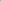 05-075 Warszawa-Wesoła, ul. Kilińskiego 48	4 tel./fax 22 773 74 50 NIP 822-18-47-147, REGON 011337194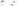 	Sprawa nr SZPZLO/91/2022	Warszawa, dnia 16 maja  2022 rokuDYREKTORSAMODZIELNEGO ZESPOŁU PUBLICZNYCH ZAKŁADÓWLECZNICTWA OTWARTEGO WARSZAWA - WESOŁA z siedzibą 05-075 Warszawa ul. Jana Kilińskiego 48zapraszado składania ofert w postępowaniu prowadzonym w trybie pozaustawowym zamówienie o wartości poniżej kwoty 130 000,00 zł netto, do którego nie znajdują zastosowania przepisy ustawy z dnia 11 września 2019 r. Prawo zamówień publicznych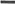 (Dz. U. z 2019 r. poz. 1843 z późn. zm.) na mocy art. 2 ust. 1 pkt 1) tejże ustawyna:„DOSTAWA PAPIERU KSEROGRAFICZNEGO  ”I. OPIS PRZEDMIOTU ZAMÓWIENIA - ISTOTNE WARUNKI ZAMÓWIENIA1.	Przedmiotem zamówienia jest jednorazowa  dostawa do siedziby Zamawiającego        papieru kserograficznego w formacie A4, 1/3A4 i A5, szacowaną ilość oraz rodzaj zawiera        załącznik asortymentowo-cenowy nr. 2 do zaproszenia.2.	Oznakowanie dostarczonych wyrobów etykiety   (oryginalne) muszą być sporządzone w           języku polskim.II. TERMIN WYKONANIA ZAMÓWIENIA  Zamówienie winno być zrealizowane w terminie 5 dni  od daty zawarcia umowy.III. KRYTERIA OCENY OFERT1.	Zamawiający dokona wyboru oferty, która okaże się najkorzystniejsza w oparciu o przyjęte kryterium oceny ofert:1) cena 100% - oferta z najniższą ceną otrzyma maksymalną ilość punktów, pozostałe oferty     otrzymają punkty wynikające z przeliczeń arytmetycznych.2.	Za najkorzystniejszą zostanie uznana oferta spełniająca wszystkie wymagania Zamawiającego       z najniższą ceną.3.	W trakcie dokonywania obliczeń Zamawiający zaokrągli wynik do dwóch miejsc po         przecinku.4.	Maksymalna ilość punktów, jaką Wykonawca może uzyskać w wyniku oceny według w/w         kryteriów wynosi 100 punktów.5.	Zastrzegamy, że postępowanie może zakończyć się brakiem wyboru oferty w przypadku         przekroczenia szacowanych środków.IV. OPIS WARUNKÓW UDZIAŁU WYKONAWCÓW W POSTĘPOWANIU ORAZ OPIS     SPOSOBU DOKONYWANIA OCENY SPEŁNIENIA TYCH WARUNKÓW  1.	O udzielenie zamówienia publicznego mogą ubiegać się Wykonawcy, którzy:1.	nie podlegają wykluczeniu2.	spełniają warunki udziału w postepowaniu określone w art. 112 ust. 2 ustawy Prawo              zamówień publicznych, dotyczące:1)	zdolności do wystąpienia w obrocie gospodarczym2)	uprawnień do prowadzenia określonej działalności gospodarczej lub zawodowej, o ile              wynika to z odrębnych przepisów3)	sytuacji ekonomicznej lub finansowej4)	zdolności technicznej lub zawodowej.2.	Zamawiający oceni złożone oferty binarnie na zasadzie spełnia - nie spełnia.3.	Informacje o umowie:l) Umowa zostanie zawarta z wybranym Wykonawcą, zgodnie z załączonym wzorem.V. WYMAGANE DOKUMENTY 1 OŚWIADCZENIA JAKIE MAJĄ DOSTARCZYĆ WYKONAWCY W CELU   POTWIERDZENIA SPEŁNIENIA WARUNKÓW UDZIAŁU W POSTĘPOWANIU1.	Ofertę podpisaną przez osobę upoważnioną do reprezentowania Wykonawcy należy złożyć          na formularzu oferty stanowiącym załącznik nr 1 do niniejszego Zaproszenia do złożenia oferty           wraz z wymaganymi załącznikami.2.	Oferta winna zawierać następujące załączniki (aktualne na dzień złożenia oferty):1)	odpis z właściwego rejestru - formy prowadzonej działalności, 2)	dokumenty składane w formie kserokopii winny być poświadczone za zgodność z oryginałem        przez osobę uprawnioną do reprezentowania Wykonawcy pieczątką i podpisem, ze wskazaniem       daty,5)	w przypadku Wykonawców działających jako konsorcjum - pełnomocnictwo lidera do       reprezentowania konsorcjum w konkursie i zawarcia umowy.VI. ZAPŁATA WYNAGRODZENIA1.	Należność za dostarczony towar zapłacona zostanie przelewem z konta Zamawiającego w        terminie 10 dni od daty otrzymania prawidłowo wystawionej faktury. Płatność nastąpi na        rachunek bankowy wskazany na fakturze.2.	Strony za dzień zapłaty wskazują dzień obciążenia rachunku bankowego Zamawiającego        należną Wykonawcy kwotą.VII. MIEJSCE ORAZ TERMIN ZŁOŻENIA  OTWARCIA OFERT1.	Oferty wyłącznie należy składać pocztą elektroniczną na adres platformazakupowa.pl.2.	Oferty składane na adresy e-mail Zamawiającego nie będą brane pod uwagę.3.	Adres platformy: https://platformazakupowa.pl/pn/szpzlowesola w zakładce          POSTĘPOWANIA w części dotyczącej niniejszego postępowania.4.	Zamawiający zaleca Wykonawcom dokonanie rejestracji na platformie zakupowej  w zakładce         „zostań wykonawcą”. Uprości to Wykonawcy składanie ofert oraz otrzymywanie na bieżąco          informacji o statusie postępowania. Rejestracja jest całkowicie darmowa.5.	Wykonawca posiadając konto na platformie zakupowej, gdzie sam fakt bycia zalogowanym          użytkownikiem automatycznie potwierdza ofertę - jeżeli nie jest zalogowany zostanie           poproszony o zalogowanie się do konta, które zostało przez Wykonawcę utworzone.6.	W przypadku gdy Wykonawca nie posiada konta na platformie zakupowej, po wypełnieniu         formularza składania oferty Wykonawca zostanie przekierowany do kroku drugiego, gdzie         zostanie poproszony o podanie danych kontaktowych. Po wykonaniu tego procesu system         generuje wiadomość na adres e-mail podany w formularzu, który zawiera link potwierdzający         złożenie oferty - wystarczy raz kliknąć i oferta zostaje potwierdzona.VIII. TERMIN SKŁADANIA OFERT1.	Termin składania ofert upływa w dniu 19 maja 2022 roku do godz. 12:00.2.	Termin otwarcia ofert – 19 maja 2022 roku godz. 12:15.3.	Oferty otrzymane przez Zamawiającego po tym terminie zostaną zwrócone.4.	Wykonawca może przed upływem terminu do składania ofert zmienić lub wycofać ofertę.IX.  SPOSÓB PRZYGOTOWANIA OFERTY1.	Oferta musi być przygotowana w języku polskim, w sposób czytelny.2.	Dokumenty sporządzone w języku obcym są składane wraz z tłumaczeniem na język polski.3.	Wykonawca może złożyć wyłącznie jedną ofertę, w której może zaoferować tylko jedną cenę          na wybrane zadanie lub zadania.X.   ZAWARTOŚĆ OFERTY1.	Formularz oferty2.	Formularz asortymentowo — cenowy XI.   FORMALNOŚCI DOTYCZĄCE OCENY OFERT 1 PROWADZONYCH  NEGOCJACJI1.	Oferty złożone po terminie wskazanym w punkcie VIII niniejszego zapytania ofertowego        Zamawiający odrzuci.2.	Zamawiający zastrzega sobie prawo do unieważnienia postępowania bez podania przyczyny.3.	Zamawiający zastrzega sobie prawo do uzupełnienia dokumentów potwierdzających warunki         udziału w postępowaniu.4.	Na realizację zamówienia Zamawiający zamierza przeznaczyć kwotę poniżej 130 000 zł netto.5.	Złożenie zapytania ofertowego, jak też otrzymanie w jego wyniku oferty nie jest        równoznaczne z udzieleniem zamówienia przez SZPZLO Warszawa — Wesoła (nie rodzi skutków        w postaci zawarcia umowy). Zamawiający zastrzega sobie prawo do odstąpienia od zamówienia        bez podania przyczyny oraz możliwość negocjacji przedstawionych warunków współpracy.6.	Powyższe zapytanie nie stanowi oferty w rozumieniu Kodeksu cywilnego.XII.   ZAŁĄCZNIKI1.	Formularz oferty2.	Formularz asortymentowo — cenowy3.	Wzór umowyXIII.   KONTAKT W przypadku pytań:1)	merytorycznych, proszę o kontakt za pośrednictwem przycisku w prawym, dolnym rogu         formularza "Wyślij wiadomość” lub pod nr tel. 22 773 74 50 od poniedziałku do piątku w         godzinach: 7:30 — 15:00,2)	związanych z obsługą platformy, proszę o kontakt z Centrum Wsparcia Klienta platformy          zakupowej Open Nexus pod nr 221010202, czynnym od poniedziałku do piątku w godzinach         7:00  do 17:00.………………………………………….Podpis Dyrektora SZPZLO